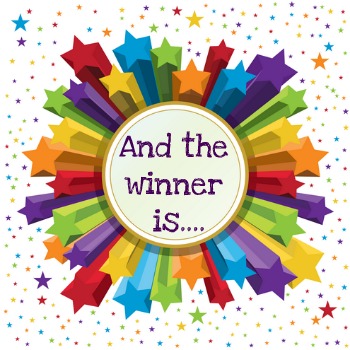 Suttons Medical GroupPatient Participation Group (PPG)300 Club Prize DrawResults - October 20161st Prize £100.00  -   Mrs J Russell2nd Prize £50.00 -  Mrs H Williams 3rd Prize £25.00  -  Mrs B Cook3rd Prize £25.00  -  Mrs J OliverWinning ticket numbers were:284, 299, 38, & 289